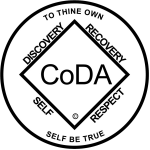 CoDA Service Conference 2022 Motion FormCheck one:    __ Motion (Board - CoDA Inc.)                       __ Motion (Board - CoRe – CoDA Resource Publishing)                       __ Motion (Committee)                            Committee Name - _______________________________   _X_ Motion (VE - Voting Entity)        Voting Entity Name-  Arizona_____________________________ Submitted Date: ______05/25/2022_________________Due 75 day prior to CoDA Service Conference (CSC)	Motion Number:  1. (  x  ) 2. (    )  3. (    )  4.(    ) 5. (    )         (Check One)Revision #: _____________		Revision Date: _________________Due 60 day prior to CoDA Service Conference (CSC)Motion Name:  New Proposed Coda Preamble for all the peopleMotion: ARIZONA VE: New Proposed Coda Preamble for all the people. Preamble: Co-Dependents Anonymous is a Fellowship of people whose common purpose is to develop healthy relationships. The only requirement for membership is a desire for healthy and loving relationships. We gather together to support and share with each other in a journey of self-discovery - learning to love the self. Living the program allows each of us to become increasingly honest with ourselves about our personal histories and our own codependent behaviors. We rely upon the Twelve Steps and Twelve Traditions for knowledge and wisdom. These are the principles of our program and guides to developing honest and fulfilling relationships with ourselves and others. In CoDA, we each learn to build a bridge to a Higher Power of our understanding, and we allow others the same privilege. This renewal process is a gift of healing for us. By actively working the program of Co-Dependents Anonymous, we can each realize a new joy, acceptance and serenity in our lives.Intent, background, other pertinent information: the intent of this motion is to invite any codependents, men, women, and those outside of these labels, into the fellowship and its sacred message. To do so, it is important to keep the messages in the foundational documents preserved. Therefore, simple small word changes are in order to preserve that message and still invite all people to Co-Dependents Anonymous (CoDA). No one gets to choose the host body that they are born with. As a biologist, my experience has been that the research shows evidence that people are born on a spectrum of sex and gender. Across cultures, people are recognized to live outside the men and women labels. This spectrum exists in many living beings. For example, garden snails do not exist as male or female. They are called hermaphrodites, having both male and female reproductive parts. We don’t call snails men and women. We call them snails, the worms with shell homes. People are people, the codependents. We can be inclusive without using the word “inclusive”. The original CoDA preamble from CoDA.org as it stands on July 30, 2021 with the words “men and women” equals living in fantasy The NEW PROPOSED CoDA PREAMBLE FOR ALL THE PEOPLE with the word “people”, which replaces “men and women”, equals living in reality. The more time passes, the longer time codependents that identify outside of “men and women” will potentially suffer and look away from this fellowship. The sacred foundational texts should carry the message to as many codependents as possible, globallyRemarks: For this motion, the only words changed in the original CoDA preamble were "men and women" to "people'', as bolded and highlighted above in yellow in the NEW PROPOSED CoDA PREAMBLE FOR ALL THE PEOPLE. The original Preamble as of today 7/30 on the CoDA.org website states, "Co-Dependents Anonymous is a fellowship of men and women...". The proposed motion would change this first sentence to "Co-Dependents Anonymous is a fellowship of people...". Everything else in the original CoDA preamble on CoDA.org is preserved to keep the sacred text and message of our collective group conscious in this fellowshipQUESTIONS: Yes PROS & CONS: Pros: long overdue, support, thank you for bringing this to conference, believe this was discussed with the communications motion from yesterday and is also being added to AA, also would support it not going through the two year process if there is discussion on this, great suggestion Cons: Crafting: YES VOTE: Yes - 41, No - 4 , Abstain - 0, Motion – Passed 2/3 majority Minority Opinion: Takes us out the box. Only concern is for CoRE if things are to be reprinted for cost.This motion requires changes to: (please check any that apply)_____ Bylaws		____  	FSM P1		____  	FSM P2____  	FSM P3		____  	FSM P4		____  	FSM P5____  	Change of Responsibility   ___x_  	Other: _________Change in Foundational Document_________________________________________(Data Entry Use Only)Motion result: _______________________________________ Please email to submitcsc@coda.org (If you want assistance writing your motion, please send email to Board@CoDA.org)